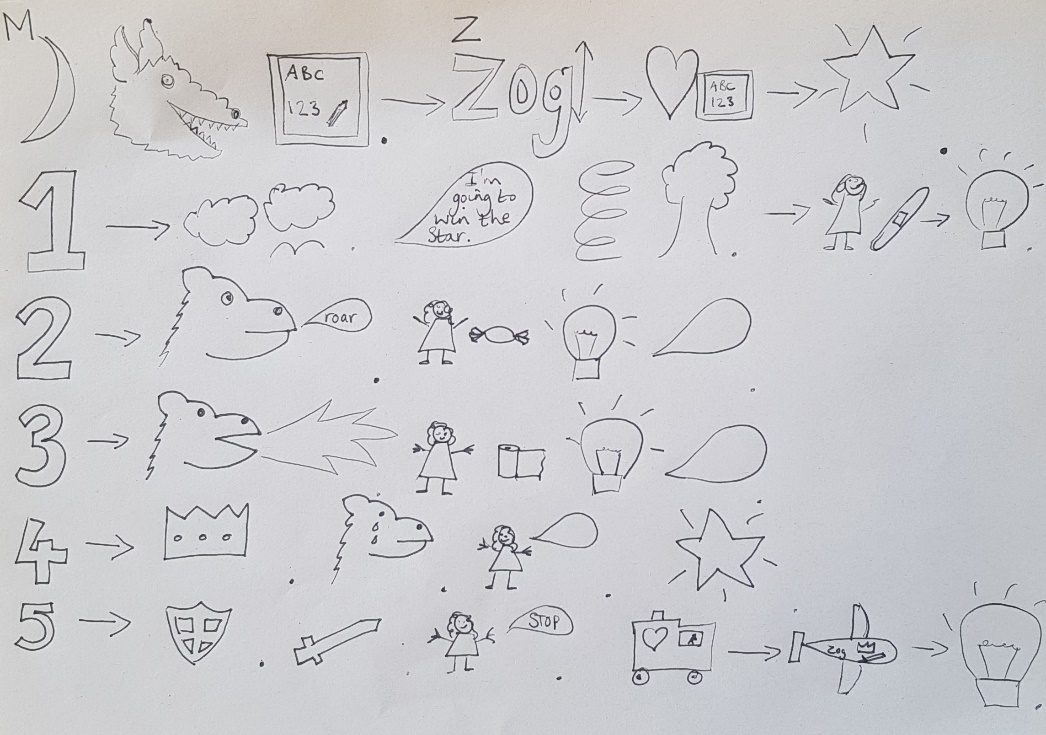 First the colourful dragons learned how to fly.___________________ Zog flew into a tree and hurt his nose. (Sadly    Unfortunately   Suddenly)___________________ Princess Pearl came along and gave Zog a plaster.